KATA PENGANTAR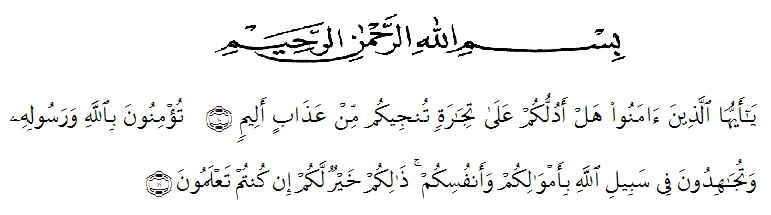 Artinya : “Hai orang-orang yang beriman, sukakah kamu aku tunjukkan suatu perniagaan yang dapat menyelamatkanmu dari azab yang pedih?(10). (yaitu) kamu beriman kepada Allah dan RasulNya dan berjihad di jalan Allah dengan harta dan jiwamu. Itulah yang lebih baik bagimu, jika kamu mengetahui.(11) (As-Shaff Ayat 10-11)Artinya : “Hai Orang-orang yang beriman sukaka kamu aku tunjukkan suatu perniagaan yang dapat menyelamatkan kamu dari azab yang pedih ? (yaitu) kamu beriman kepada Allah dan Rasul-nya dan berjihad di jalan-Nya dengan harus dan jiwamu,itulah yang lebih baik bagimu jika kamu mengetahuinya.” (QS.ash-Shaff:10-12).Alhamdulillah,segala puji dan syukur penulis sampaikan kehadirat Allah SWT. Yang telah melimpahkan rahmat da karunia-Nya turunlah segala kebaikan dan dengan taufik-Nya tercapailah segala tujuan. Shalawat dan salam semoga senantiasa tercurah kepada Rasulullah SAW. Sebagai pendidik dan pembawa petunjuk bagi umat manusia. Dan salam juga terlimpahkan kpada keluarga Nabi SAW,. Para sahabatnya dan orang yang mengikutinya dengan baik sampai hari pembalasan.Dengan izin Allah SWT,. Penulis mampu menyelesaikan skripsi yang berjudul “ Analisis hasil belajar siswa menggunakan media audio visual  pada materi peristiwa sumpah pemuda 1928 dikelas V SD Negeri 101884 Limau Manis dalam pembelajaran daring" Penyusunan skripsi ini adalah untuk memenuhi tugas akhir semester dan merupakan salah satu persyaratan mendapatkan gelar Sarjana Pendidikan (S.Pd) pada program studi Pendidikan Sekolah Dasar di Universitas Muslim Nusantara AL-Washliyah Medan.Pada awalnya sungguh banyak hambatan yang penulis hadapi dalam penulisan skripsi ini, namun berkat adanya pengarahan bimbingan dan bantuan yang diterima akhirnya semuanya dapat diatasi dengan baik. Pada kesempatan ini penulis mengucapkan terima kasih yang sebesar- besarnya kepada pihak yang telah memberikan bantuan dan motivasi dengan baik. Untuk itu dengan sepenuh hati, penulis mengucapkan terimakasih yang sebesar- besarnya kepada :Rektor Dr. KRT. Hardi Mulyono, SE, M.AP, beserta pembantu Rektor Universitas Muslim Nusantara AL-Washliyah Medan. Dekan FKIP Drs. Samsul Bahri , M.Si. beserta pembantu Dekan dan Staft Pegawai Universitas Muslim Nusantara AL-Washliyah Medan. Ibu Dra. Sukmawarti, M.Pd sebagai ketua Program Studi Pendidikan Sekolah Dasar Universitas Muslim Nusantara AL-Washliyah Medan.Bapak Drs. Samsul Bahri, M.Si selaku Dosen Penasehat Akademik yang senantiasa memberikan araha kepada penulis. Ibu Dra. Sukmawati,M.Pd . Sebagai Dosen Pembimbing I yang bersedia meluangkan waktu, tenaga dan pikiran untuk memberikan bimbingan serta pengarahan dalam penyusunan skripsi ini. Para Dosen beserta Staff di lingkungan Universitas Muslim Nusantara AL-Washliyah Medan yang telah membekali ilmu pengetahuan sehingga penulis mampu menyelesaikan skripsi ini.Tersayang penulis sampaikan terimakasih dengan setulus hati kepada kedua orang tua tercinta, tersayang. Ayahanda Syuadi dan ibu Yanti Suswati Eka Putri, S.P  karena atas doa, dan dukungan yang tak pernah putus sehingga penulis dapat menyelesaikan studi sampai ke bangku sarjana. Tak lupa pula kepada Bulek saya telah memberikan semangat dan dukungan serta doa selama ini dalam pembuatan skripsi ini, semoga Allah memberikan balasan yang tak terhingga dengan surga- Nya yang mulia.Sahabat- sahabat seperjuangan khususnya anak VIII –A dan teman seperjuangan di akhir Semester ( Nidiya Kharismah, Putri Utami Sriwanti, Intan Mutiah, Maisaroh, Nurul ul Husna NST Nurtia Aulia, Siti Kholizah Panjaitan, Masdar). Penulis telah berupaya dengan segala upaya yang penulis lakukan dalam penyelesaian skripsi ini. Namun penulis menyadari bahwa masih banyak kekurangan dan kelemahan baik dari segi isi maupun tata bahasa. Hal ini disebabkan karena keterbatasan pengetahuan dan pengalaman yang penulis miliki. Untuk itu penulis mengharapkan kritik dan saran yang bersifat membangun demi kesempurnaan skripsi ini. Kiranya isi skripsi ini bermanfaat dalam memperkaya khazanah ilmu pengetahuan. Amin Medan ,        September 2021Penulis Wardah Hanna 